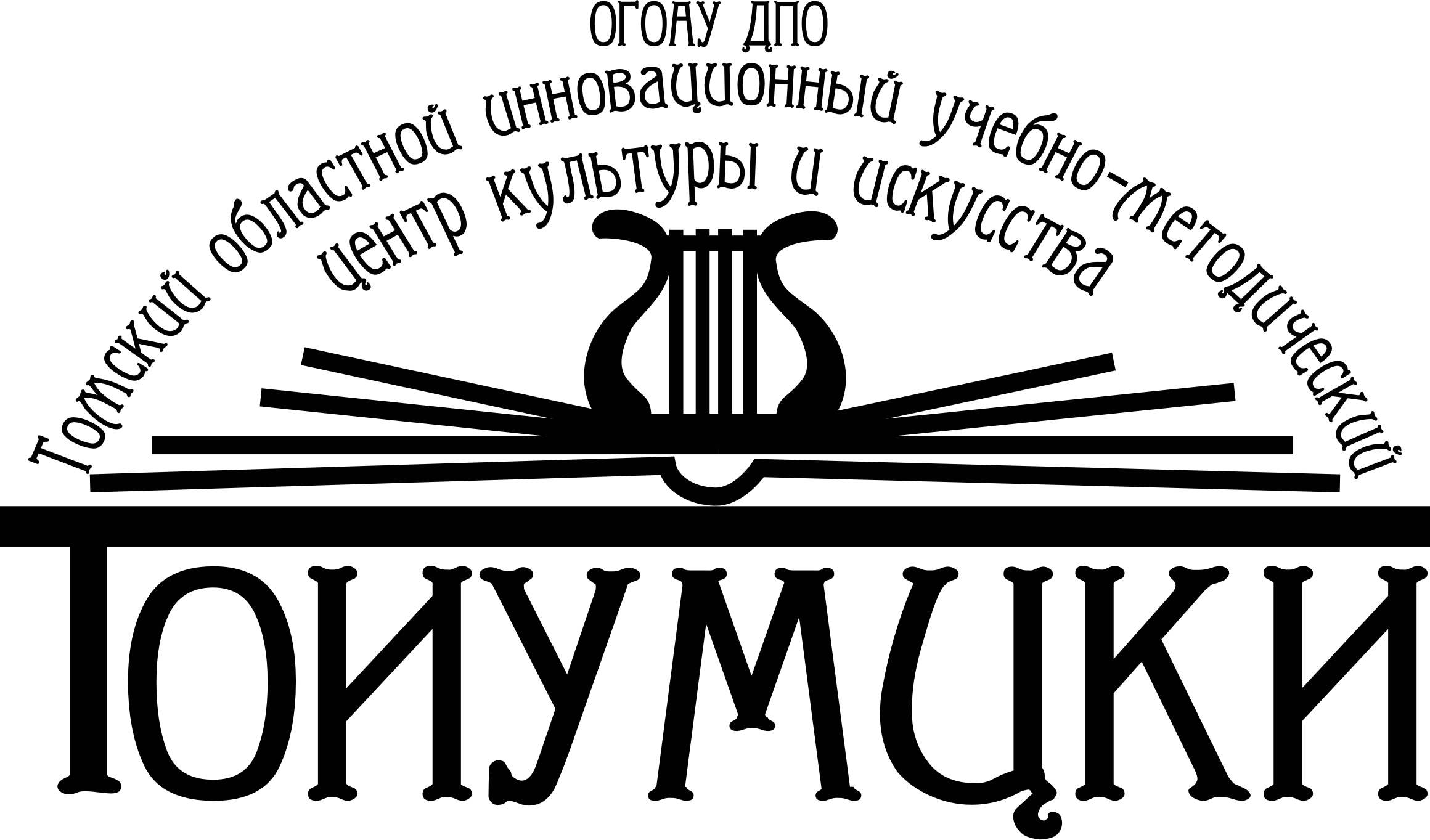 Областное государственное образовательное автономное учреждение дополнительного профессионального образования «Томский областной  инновационный учебно-методический центр культуры и искусства» (ОГОАУ ДПО ТОИУМЦКИ)Сухоозерный пер., д. 13, Томск, 634009,  тел./факс (3822) 51-45-66, e-mail:toumcki@mail.ru. ИНН 7021000830/701701001   ОГРН1027000873866МЕТОДИЧЕСКИЕ РЕКОМЕНДАЦИИдля подготовки документов на участие в Региональном этапе IV Общероссийского конкурса на получение денежного поощрения лучшими муниципальными учреждениями культуры, находящимися на территориях сельских поселений Томской области, и их работникамиНоминации «Детские школы искусств (по видам искусств)» и «преподаватель ДШИ»К п. 2.4. Детские школы искусств, детские музыкальные школы, детские художественные школыК п. III. Критерии конкурсного отбора работников учреждений культуры, находящихся на территории сельских поселений Томской областиДополнительная информация:Срок подачи документов заявителем до 11.03.2016 годаСрок рассмотрения заявки – 18.03.2016 годаВ конкурсе могут принять участие ДШИ Александровского, Зырянского, Каргасокского, Кожевниковского, Молчановского, Парабельского, Первомайского, Тегульдетского, Томского, Чаинского, Шегарского рпайонов, п. Самусь (17 ДШИ).Порядок оформления и подачи документов изложен в Правилах проведения конкурса на получение денежного поощрения лучшими муниципальными учреждениями культуры, находящимися на территориях сельских поселениях Томской области, и их работникам (приложение № 1 к приказу Департамента по культуре и туризму Томской области № 047/01-09 от 15.02.2016 года).Контактная информация:ОГОАУ ДПО ТОИУМЦКИ, г. Томск, пер. Сухоозерный, 13/1, к. 23.Т/ф 8 3822 51-28-58 – Унукович Елена Геннадьевна.Т/ф 8 3822 51-61-98 – Тетеньчук Ирина Владимировна.№ п/пКритерии отбораФорма представления информацииМаксимальное количество балловОтчетный периодКомментарии к предоставляемым документамПорядок определения баллов2.4.12.4.22.4.32.4.42.4.52.4.62.4.7Процент охвата детского населения работой детской школы искусствСтатистическая справка (количество детей в сельском поселении/количество детей в ДШИ) !!!0-10На 1 января 2016 годаФормула подсчета процента:КДШ / КДП * 100%=КДШ – количество детей в ДШИКДП – количество детей в сельском поселенииУчастникам конкурса выставляются места, начиная с 1-ого, согласно полученному проценту в порядке убывания.Баллы устанавливаются следующим порядком:1 место – 10 баллов2 место – 9 баллов3 место – 8 баллов и т.д.Эффективное взаимодействие с общеобразовательными учреждениями, организациями культуры, общественными организациями и объединениями в целях реализации образовательных и социокультурных проектовДоговора о сотрудничестве с учреждениями, организациями, объединениями (копии)0-1001.01-31.12.2015К договорам должен быть приложен перечень проведенных мероприятий в рамках оговоренного сотрудничества.Не будут приниматься к зачету договора, заключенные на период проведения конкретного мероприятия.За каждый зачтенный договор присваивается 1 балл.Участникам конкурса выставляются места по итоговому количеству баллов, начиная с 1-ого в порядке убывания.Итоговый балл участника устанавливается следующим образом:1 место – 10 баллов2 место – 9 баллов3 место – 8 баллов и т.д.Достижения детей в значимых творческих мероприятиях (конкурсах, фестивалях, выставках, постановках, концертах, олимпиадах и др.)Дипломы (копии) лауреатов(Гран-при, I, II, III степени) и другие подтверждающие документы0-1001.01-31.12.2015В зачет принимаются творческие достижения детей в ПРОФЕССИОНАЛЬНЫХ КОНКУРСАХ*  областного и выше уровней.Участие в значимых концертах подтверждается программами или другими документами или материалами.*) В зачет принимается участие в:1) конкурсах, вошедших в график, утвержденный Департаментом по культуре и туризму Томской области, 2) конкурсах, которые проводятся при поддержке Министерства культуры РФ, министерств и департаментов субъектов РФ, и ориентированы на участие обучающихся ДШИ (по видам искусств). Статус и профессиональное содержание конкурсов подтверждается Положением конкурса и составом жюри (прилагаются к копиям дипломов).Областной уровень – 1 балл.Всероссийский уровень – 2 балла.Международный уровень – 3 балла.Участникам конкурса выставляются места по итоговому количеству баллов, начиная с 1-ого в порядке убывания.Итоговый балл участника устанавливается следующим образом:1 место – 10 баллов2 место – 9 баллов3 место – 8 баллов и т.д.Уровень и объем культурно-просветительской работы с населениемПеречень, количество мероприятий и зрителей (с указанием уровня мероприятий: муниципальный, региональный, всероссийский)0-1001.01-31.12.2015Перечень заверяется зав. отделом культуры администрации муниципалитета и подтверждается документами: статьи из СМИ, отзывы и т.д.Мероприятие муниципального уровня – 0,5 баллов;Мероприятие регионального (областного) уровня – 1 балл;Мероприятие всероссийского уровня – 2 балла.Участникам конкурса выставляются места по итоговому количеству баллов, начиная с 1-ого в порядке убывания.Итоговый балл участника устанавливается следующим образом:1 место – 10 баллов2 место – 9 баллов3 место – 8 баллов и т.д.Использование современных методик преподавания, разработка авторских методикПеречень методик0-1001.01-31.12.2015К современным методикам можно отнести:- методики по выявлению творческих профессиональных склонностей обучающихся;- методики работы с одаренными детьми;- методики обучения детей с ОВЗ;- диагностические методики для мониторинга художественно-эстетического развития обучающихся; возможно  представление вариантов диагностики знаний или умений обучающихся по одной из изучаемых тем (форма любая: тесты, карточки, кроссворды и др.).!!! Использование современных методик должны быть подтверждены учебно-методическим комплектом (программа курса, примерные планы занятий и т.п.).К зачету будут приниматься методические разработки, пособия, учебные программы (разработанные или реализуемые в отчетный период), учебники, имеющие рецензию.Современная методика – 2 баллаАвторская методика – 5 балловУровень педагогического мастерства и квалификацииКопии документов о повышении квалификации и присвоении квалификации0-10КПП и КПК от 72 часов – с 2011  по 2015 годы.Краткосрочные КПК, семинары, мастер-классы и т.д. – за 2015 годПрисвоение квалификационной категории – 2015 годК зачету принимаются:1) копии документов о повышении квалификации;2) % преподавателей, имеющих квалификационную категорию.Формула подсчета:ПК / ПС х 100% =,где:ПК – количество преподавателей, имеющих квалификационную категориюПС – общее количество преподавателей.Данные подтверждаются справкой  руководителя образовательной организации  со списком преподавателей, имеющих квалификационную категорию и указанием № и даты документа, подтверждающего ее присвоение или подтверждение.1) Прохождение ПП – 4 балла.Прохождение  КПК  (от 72 часов)– 3 балла.Краткосрочные КПК (от 18 до 72 часов) – 2 балла.Семинары, мастер-классы (менее 18 часов) – 1 балл.2) Участникам конкурса выставляются места по итоговому проценту начиная с 1-ого в порядке убывания.Затем суммируются баллы по п.1 и п.2. По суммарному баллу участникам выставляются места, начиная с 1-ого в порядке убывания.Итоговый балл участника устанавливается следующим образом:1 место – 10 баллов2 место – 9 баллов3 место – 8 баллов и т.д.Положительная динамика развития материально-технической базы за последние 3 года (2013-2015 гг)Перечень (приобретение музыкального инструментария и обновление сценических костюмов, другого специального оборудования) 0-102013-2015 гг.Информация формируется по годам:В 2013 году приобретено: …. на общую сумму … т.р.В 2014 году приобретено: …. на общую сумму … т.р. В 2015 году приобретено: …. на общую сумму … т.р.Положительная динамика за два года – 5 баллов.Положительная динамика за три года – 10 баллов.Отсутствие просроченной задолженности по платежам в бюджет, государственные внебюджетные фонды и по заработной платеСправки об отсутствии просроченной задолженности0-10На 1 января 2016 годаСправка предоставляется бухгалтерией, подписывается директором и бухгалтером и заверяется учредителем.При отсутствии задолжностей – 10 баллов.При наличии задолжностей - 0  баллов.Нахождение в собственности, оперативном управлении, хозяйственном ведении или на правах долгосрочной аренды помещения, предназначенного для осуществления деятельностиКопия свидетельства или договоры аренды.0-10На 1 января 2016 годаПри наличии необходимых документов – 10 баллов.При отсутствии необходимых документов - 0  баллов.МАКСИМАЛЬНОЕ ВОЗМОЖНОЕ КОЛИЧЕСТВО БАЛЛОВ - 90МАКСИМАЛЬНОЕ ВОЗМОЖНОЕ КОЛИЧЕСТВО БАЛЛОВ - 90МАКСИМАЛЬНОЕ ВОЗМОЖНОЕ КОЛИЧЕСТВО БАЛЛОВ - 90МАКСИМАЛЬНОЕ ВОЗМОЖНОЕ КОЛИЧЕСТВО БАЛЛОВ - 90№ п/пКритерии отбораФорма представления информацииМаксимальное количество балловОтчетный периодКомментарии к предоставляемым документамПорядок определения баллов3.13.23.33.43.53.63.7Стаж работы в учреждении не менее 5 летВыписка из трудовой книжки (копия)5-10На 16 марта 2016 годаК зачету идет стаж работы в ДШИ в качестве штатного сотрудникаУчастникам конкурса выставляются места согласно указанному стажу  начиная с 1-ого в порядке убывания.Итоговый балл участника устанавливается следующим образом:1 место – 10 баллов2 место – 9 баллов3 место – 8 баллов и т.д.Наличие профессионального образования:- среднее профессиональное – 5 баллов;- высшее профессиональное – 10 баллов;- другое образование – до 4 баллов.Копии документов1 - 10На 16 марта 2016 годаВ зачет принимается один уровень образования. Если у претендента есть два и более образования, в зачет идет более высокий уровень профессионального образования.Баллы в позиции «другое образование» определяются следующим образом:- высшее педагогическое или высшее менеджмент – 4 балла;- среднее педагогическое и менеджмент – 3 балла;- высшее и среднее другое – 2 балла;- общее среднее – 1  балл.Представление от директора учреждения или учредителя (с указанием достижений, поощрений за последние 3 года (2013-2016))Представление5 - 10На 16 марта 2016 годаЗа максимально полную информацию, изложенную в представлении – 10 баллов.Повышение квалификации за последние 5 лет (2011 .г.) (профессиональная переподготовка, курсы повышения от 72 часов; краткосрочные курсы, семинары, мастер-классы и др.)Копии документов1-102011 - .г.К зачету принимаются копии документов о ПП и ПКПрохождение ПП – 4 балла.Прохождение  КПК  (от 72 часов)– 3 балла.Краткосрочные КПК (от 18 до 72 часов) – 2 балла.Семинары, мастер-классы (менее 18 часов) – 1 балл.В случае, если суммарный балл превысил максимально возможный по критерию (10), участникам конкурса выставляются места начиная с 1-ого в порядке убывания.Итоговый балл устанавливается следующим образом:1 место – 10 баллов2 место – 9 баллов3 место – 8 баллов и т.д.Персональные достижения в профессиональной деятельностиСправки, дипломы, иное1-1001.01-31.12.2015К зачету принимаются документы по следующим направлениям:1) участие в конкурсах профессионального мастерства  - копии дипломов, сертификатов;2) результативное участие обучающихся в профессиональных конкурсах, выставках и т.д. (лауреатство)* – копии дипломов;3) представление личного опыта работы (публикации, проведение мастер-классов и т.д.) – справки, копии публикаций (обложка, оглавление, текст), сертификаты и пр.;4) наличие выпускников, поступивших в профильные средние и высшие учебные заведения – справки о зачислении в 2014 году.*) Зачитываемые конкурсы приведены в пп.3 к п 2.4.1) участие в конкурсах – 1 балл;диплом (любой степени) – 2 балла.2) областной уровень – 1 балл;всероссийский уровень – 2 балла;международный уровень – 3 балла.3) за каждый документ – 1 балл.4)за каждого поступившего – 3 балла.Полученные баллы суммируются.По суммарным баллам участникам конкурса выставляются места начиная с 1-ого в порядке убывания.Итоговый балл участника устанавливается следующим образом:1 место – 10 баллов2 место – 9 баллов3 место – 8 баллов и т.д.Персональное участие в муниципальных, региональных и общероссийских проектахСправка (или перечень проектов)1-1001.01-31.12.2015К зачету принимаются как реализованные, так и разработанные проекты. Справка должна быть обязательно заверена руководителем отдела культуры муниципалитета.Претендент должен обязательно быть разработчиком или входить в группу разработчиков проекта.По каждому указанному проекту должна быть приложена информационная справка о содержании и ходе реализации (при наличии) проекта.Проект муниципального уровня – 1 балл.Проект областного уровня – 2 балла.Общероссийский уровень – 3 балла.Полученные баллы суммируются.По суммарным баллам участникам конкурса выставляются места начиная с 1-ого в порядке убывания.Итоговый балл участника устанавливается следующим образом:1 место – 10 баллов2 место – 9 баллов3 место – 8 баллов и т.д.Общественная деятельность (участие в общественной жизни учреждения, поселения, района: профсоюзная работа, общественные организации, фонды, донорство или иное)Справка (заверенная директором учреждения или учредителем)1-1001.01-31.12.2015За каждое направление общественной деятельности – 1 балл. Полученные баллы суммируются.По суммарным баллам участникам конкурса выставляются места начиная с 1-ого в порядке убывания.Итоговый балл участника устанавливается следующим образом:1 место – 10 баллов2 место – 9 баллов3 место – 8 баллов и т.д.Отсутствие обоснованных жалоб на работу соискателяСправка (заверенная директором учреждения или учредителем)1-1001.01-31.12.2015Отсутствие жалоб – 10 баллов.МАКСИМАЛЬНОЕ ВОЗМОЖНОЕ КОЛИЧЕСТВО БАЛЛОВ - 80МАКСИМАЛЬНОЕ ВОЗМОЖНОЕ КОЛИЧЕСТВО БАЛЛОВ - 80МАКСИМАЛЬНОЕ ВОЗМОЖНОЕ КОЛИЧЕСТВО БАЛЛОВ - 80